S1 Fig. Men’s attendance of educational stages 1950-2040, by region, predicted and actual (weighted by population size of countries).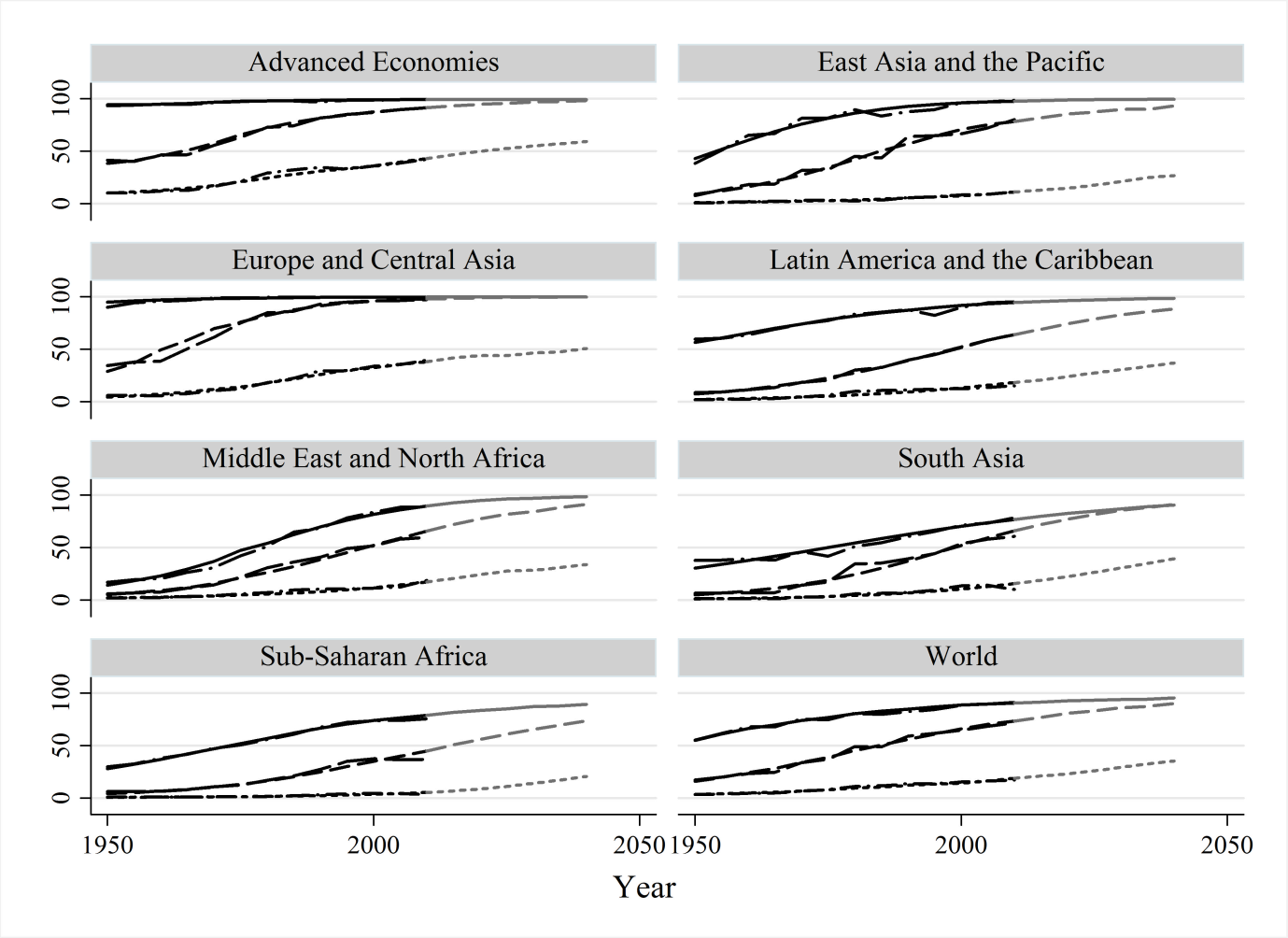 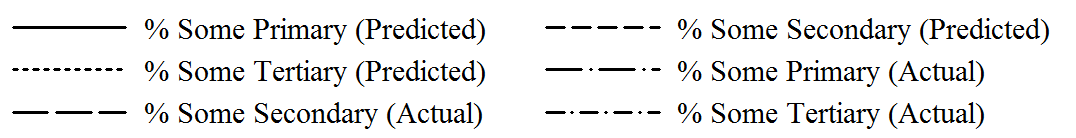 Parts in greyscale are predicted values. Source: Authors’ calculations based on the BL dataset.